Ritardo busta paga: 7mila euro di multaNormativa di riferimento in materia di prospetto paga: obblighi del datore di lavoro su modalità e tempi di consegna della busta paga, regime sanzionatorio per ritardi e omissioni.La retribuzione rappresenta il principale obbligo del datore di lavoro, conferendo alla prestazione il carattere di contratto oneroso di scambio. Allo stesso modo, vige l’obbligo di consegna contestuale al dipendente della busta paga, documento in grado di mettere il lavoratore in condizione di verificare come è stato determinato il proprio compenso, come previsto dalla Legge n. 4/1953.Tempi di consegnaPer quanto concerne i tempi di consegna della busta paga resta il riferimento alla disciplina di riferimento, ossia la legge n. 4/1953. L’articolo 1 prevede l’obbligo di consegnare il prospetto di paga ai dipendenti (con esclusione dei dirigenti) all’atto della corresponsione della retribuzione.Anche l’’articolo 3 prevede che il prospetto di paga debba essere consegnato al lavoratore nel momento stesso in cui gli viene consegnata la retribuzione.Modalità di consegnaOltre alla consegna cartacea, come chiarito dal Ministero del Lavoro:“non si ravvisano motivi ostativi all’invio del prospetto di paga con posta elettronica, se si considera la prassi generalizzata dell’accredito diretto dello stipendio in conto corrente bancario e la notevole diffusione delle conoscenze informatiche, purché vi sia la prova legale dell’effettiva consegna del prospetto di paga al lavoratore alla scadenza prevista per il pagamento della retribuzione”.Indirettamente, quindi, viene confermata la necessità di inviare il prospetto paga negli stessi tempi previsti per il versamento dello stipendio (che di norma scatta a fine mese o nei primi giorni di quello successivo).Sanzioni busta pagaPer quanto concerne le sanzioni relative ai mancati obblighi legati al prospetto paga, il comma 7 dell’art. 22 del d.lgs. n. 151/2015 ha introdotto una struttura progressiva per fasce di gravità:da 150 a 900 euro se la violazione interessa da 1 a 5 lavoratori o se si perpetra per un periodo fino a 6 mensilità;da 600 a 3.600 euro se riguarda più di 5 lavoratori o supera i 6 mesi;da 1.200 a 7.200 euro se riguarda più di 10 lavoratori o più di 12 mesi.Viene inoltre disposto che le sanzioni relative alla mancata consegna della busta paga non si applichino nei confronti del datore di lavoro che assolve gli obblighi in materia di prospetto di paga, mediante la consegna al lavoratore di copia delle registrazioni effettuate nel libro unico del lavoro. In tale ipotesi il datore di lavoro rimane però sanzionabile ai sensi dell’articolo 39, comma 7, del d.l. n. 112/2008, convertito dalla legge n. 133/2008.LAIFLibera Associazione Imprese Façoniste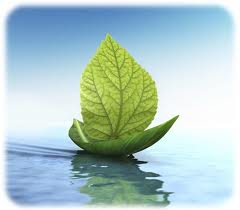 